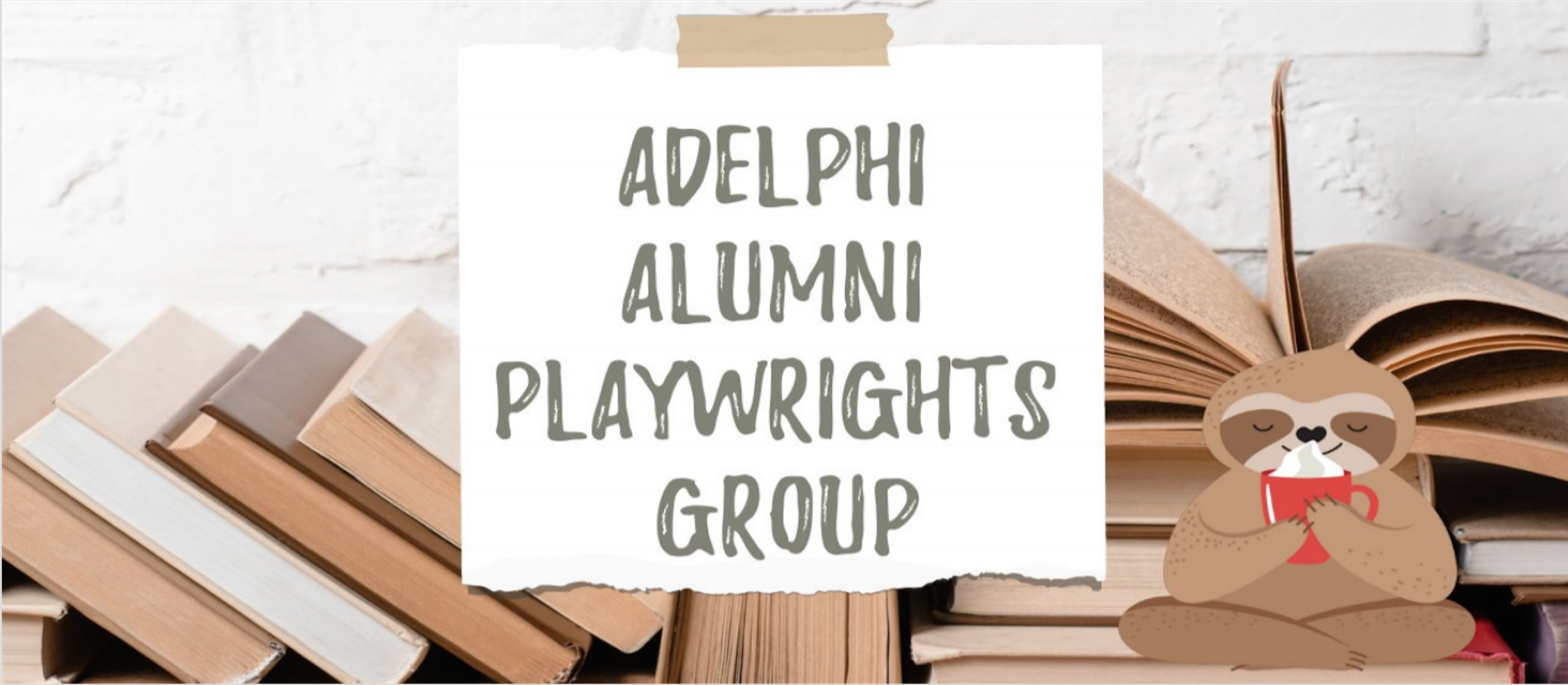 Adelphi Alumni Playwrights GroupACTOR INFO SHEETIn order to be added to our Actor Database, please fill out this form and attach an up to date headshot/resume for future projects. Thank you for your interest in Adelphi’s Alumni Playwrights Group.NAME:PRONOUNS:PRIMARY PHONE:OTHER PHONE:EMAIL:UNION AFFILIATIONS:HEIGHT:WEIGHT:HAIR COLOR/LENGTH:EYE COLOR:VOCAL TYPE/RANGE:WEBSITE:SOCIAL MEDIA HANDEL:** Please note your proficiency on a scale of 1 (basic) thru 5 (advanced) for each skill separately. Please be as specific as possible, listing your individual skills for each category (i.e. Sports: Soccer 1, Skydiving 5, ect.) **MUSICAL INSTRUMENTS: SPORTS:DANCE SKILLS/TUMBLING:LANGUAGES:DIALECTS:STAND UP/IMPROV:ADDITIONAL SKILLS: